Title (in English)Author(s) names and Surnames1Institution, Department-Faculty, ORCID ID:Title (in Turkish)Corresponding Author: e-mail:INTRODUCTION12 point Times New RomMETHODS12 point Times New RomRESULTSDISCUSSION AND CONCLUSION12 point Times New RomREFERENCESFor a detailed review of the reference, please review the journal author's guidelines. Line spacing must be single. It should be in the 0 pt range first and then 8 pt. The second line of the bibliography should start with a 1 cm indent.
• References should be listed in alphabetical order according to the first author's surname and first letter.
• In studies with one or two authors, the conjunction "and" should be used between two authors.
• In studies with three or more authors, the conjunction "and" should be used before the last author.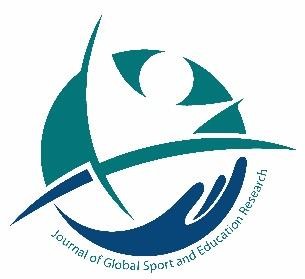 Journal of Global Sport and Education Researchhttp://dergipark.gov.tr/jogserAbstract (in English)Orijinal MakaleIt should be 9 points.         Yayın Bilgisi         Gönderi Tarihi:            Kabul Tarihi:  Online Yayın Taihi:  Anahtar kelimeler: It should be in italics and 9 pt.Abstract (in Turkish)Abstract (in Turkish)Original ArticleIt should be 9 points.It should be 9 points.           Article Info              Received:               Accepted:    Online Published:  Keywords: It should be in italics and 9 pt.Example Table 1: Demographic variablesExample Table 1: Demographic variablesExample Table 1: Demographic variablesExample Table 1: Demographic variablesN%GenderFemale4636,6GenderMale7863,4Age18-225054,1Age23 and over3445,9Sports Career Year1-5 years3243,2Sports Career Year6 and over years4256,8